Synthèse courte 
de la Table Ronde n° 3
Transition écologique en cours…> adapter son activité touristique dans un contexte de changement climatique
- 18 participant.e.s -Nous sommes en 2040 : quels sont les impacts du changement climatique sur votre activité ?
Jeu des Scénarios- équipe “scénario noir” : les pessimistes, “nous n’y sommes pas arrivés”, et voilà la situation en 2040 et pourquoi nous avons échoué
- équipe “scénario rose” : les optimistes, “nous avons réussi la transition” en 2040, et voilà comment nous y sommes arrivés
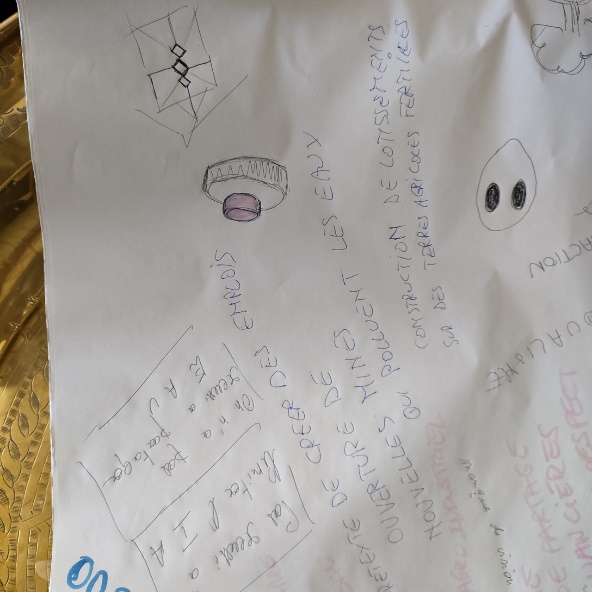 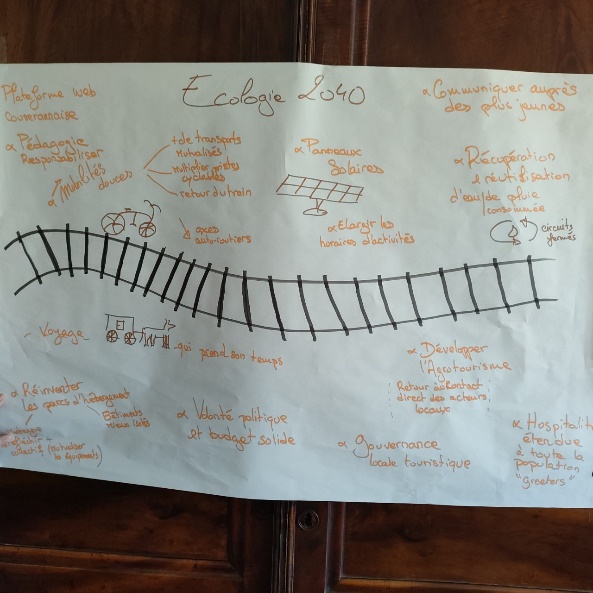 Proposition de suites : Définir les valeurs communes du Couserans dans une charte collective pour la préservation et la célébration du territoire : 5 ou 10 points d’engagements concrets applicables dans nos activités respectives.PessimistesThèmes PessimistesManque d’eauPessimistesDifficultés économiquesPessimistesSurfréquentationPessimistesDégradation du lien socialPessimistesClimat dérégléPessimistesGros problèmes d’énergiePessimistesPollutionsPessimistesForte baisse, voire disparition du tourisme localOptimistesActions OptimistesFavoriser les mobilités douces, collectivesOptimistesAnticiper les problèmes et les solutions à y apporterOptimistesReconsidérer l’humain et la natureOptimistesRechercher l’autonomie en énergie et réduire les consommationsOptimistesPréparer et adapter notre offre touristiqueOptimistesDévelopper une communication sincère, ciblée, 
en accord avec notre milieu et nos valeursScénario noirInstabilité politique et économique : le tourisme n’est -au mieux - plus une prioritéPoursuite du dérèglement climatique : manque d’eau, chaleur, moins d’enneigementContexte économique fortement dégradéObsolescence de l’offre touristique existanteScénario roseDéveloppement des mobilités douces et collectives Développement fort d’une logique de circuits courts et organisation du contact direct aux acteurs locauxInstallation de panneaux solaires (électricité) et thermiques (ECS)Rénovation des parcs d’hébergement : isolation, chauffage,n récupération d’eauGouvernance locale touristique, portée vers l’adaptation aux changements, soutenue par une volonté politique.Instaurer un concept d’hospitalité étendu à la population, associé au tourismeTester un pan d’offre touristique avec une dimension slow-tourisme : un « voyage qui prend son temps »S’appuyer sur une plateforme web Couserans / Ariège dédiée à une commercialisation plus responsableAdapter notre offre touristique aux conséquences du changement climatique 